Publicado en Gipuzkoa  el 25/11/2022 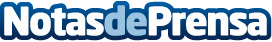 Un trabajo sobre un programa de educación entre supervivientes de cáncer y cuidadores, premiado en las Jornadas de Investigación Enfermera del COEGISe trata de un trabajo presentado por la enfermera Ainhoa Ulibarri, que ha creado evidencia sobre el impacto y experiencia de aprendizaje positiva entre los pacientes participantes en este programa, integrado en la iniciativa ‘Paziente Bizia- Paciente Activo’ del Servicio Vasco de Salud (Osakidetza)Datos de contacto:COEGI Comunicación943223750Nota de prensa publicada en: https://www.notasdeprensa.es/un-trabajo-sobre-un-programa-de-educacion Categorias: Medicina Industria Farmacéutica País Vasco Solidaridad y cooperación Premios http://www.notasdeprensa.es